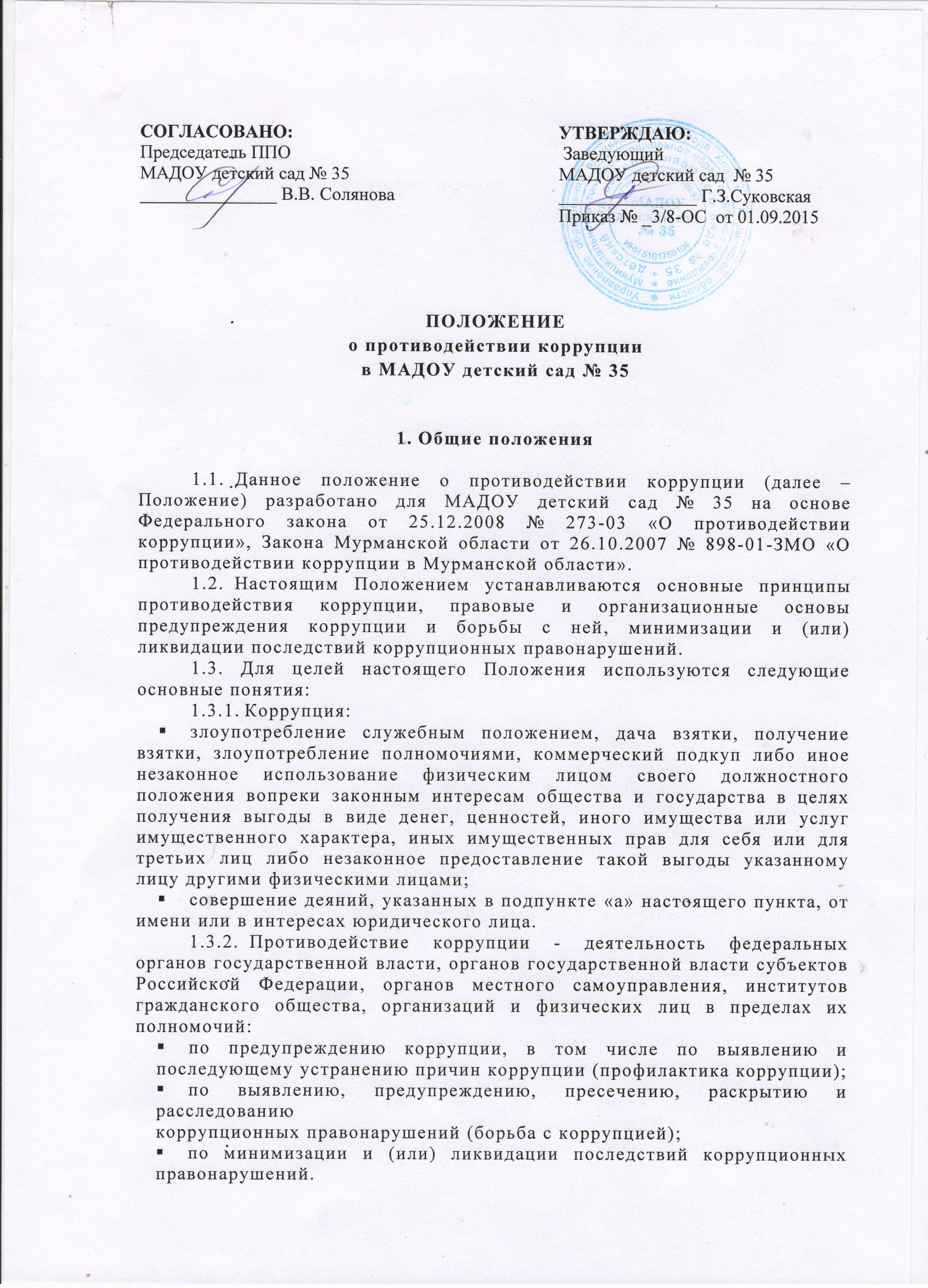 ПОЛОЖЕНИЕо противодействии коррупциив МАДОУ детский сад № 35Общие положенияДанное положение о противодействии коррупции (далее – Положение) разработано для МАДОУ детский сад № 35 на основе  Федерального закона от 25.12.2008 № 273-03 «О противодействии коррупции», Закона Мурманской области от 26.10.2007 № 898-01-ЗМО «О противодействии коррупции в Мурманской области».Настоящим Положением устанавливаются основные принципы противодействия коррупции, правовые и организационные основы предупреждения коррупции и борьбы с ней, минимизации и (или) ликвидации последствий коррупционных правонарушений.1.3. Для целей настоящего Положения используются следующие основные понятия:1.3.1.	Коррупция:злоупотребление служебным положением, дача взятки, получение взятки, злоупотребление полномочиями, коммерческий подкуп либо иное незаконное использование физическим лицом своего должностного положения вопреки законным интересам общества и государства в целях получения выгоды в виде денег, ценностей, иного имущества или услуг имущественного характера, иных имущественных прав для себя или для третьих лиц либо незаконное предоставление такой выгоды указанному лицу другими физическими лицами;совершение деяний, указанных в подпункте «а» настоящего пункта, от имени или в интересах юридического лица.1.3.2.	 Противодействие коррупции - деятельность федеральных органов государственной власти, органов государственной власти субъектов Российской Федерации, органов местного самоуправления, институтов гражданского общества, организаций и физических лиц в пределах их полномочий:по предупреждению коррупции, в том числе по выявлению и последующему устранению причин коррупции (профилактика коррупции);по выявлению, предупреждению, пресечению, раскрытию и расследованию
коррупционных правонарушений (борьба с коррупцией);по минимизации и (или) ликвидации последствий коррупционных правонарушений.1.4.	Основные принципы противодействия коррупции:признание, обеспечение и защита основных прав и свобод человека и гражданина;законность;публичность и открытость деятельности государственных органов и органов местного самоуправления;неотвратимость ответственности за совершение коррупционных правонарушений;комплексное использование политических, организационных, информационно-пропагандистских, социально-экономических, правовых, специальных и иных мер;приоритетное применение мер по предупреждению коррупции.Основные меры по профилактике коррупцииПрофилактика коррупции осуществляется путем применения следующих основных мер:формирование в коллективе нетерпимости к коррупционному поведению;антикоррупционная экспертиза локальных актов и их проектов;проведение мероприятий по разъяснению работникам образовательного учреждения и родителям (законным представителям) воспитанников законодательства в сфере противодействия коррупции.Основные направления деятельностипо повышению эффективности противодействия коррупции3.1. Создание механизма взаимодействия органов управления с органами местного самоуправления, с общественными и муниципальными комиссиями по вопросам противодействия коррупции, а также с гражданами и институтами гражданского общества.3.2. Принятие локальных, административных и иных мер, направленных на привлечение работников и родителей (законных представителей) воспитанников к более активному участию в противодействии коррупции, на формирование в коллективе и у родителей (законных представителей) воспитанников негативного отношения к коррупционному поведению.3.3. Совершенствование системы и структуры органов самоуправления, создание механизмов общественного контроля за их деятельностью.3.4. Обеспечение доступа граждан к информации о деятельности МАДОУ детский сад № 35.3.5.Обеспечение добросовестности, открытости, добросовестной конкуренции и объективности при осуществлении закупок товаров, работ услуг для обеспечения нужд МАДОУ детский сад № 35.3.6. Создание условий для уведомления родителями (законными представителями) воспитанников в письменной форме администрации МАДОУ детский сад № 35 и общественного инспектора по охране детства                                    обо всех случаях вымогания у них взяток работниками образовательного учреждения.Организационные основы противодействия коррупции4.1.	Общее руководство мероприятиями, направленными на противодействие коррупции, осуществляют:заведующий МАДОУ детский сад № 35;старший воспитатель МАДОУ детский сад № 35;педагог – психолог;общественный инспектор по охране детства.                                   4.2.	Заместитель по УВР:разрабатывает проекты локальных актов по вопросам противодействия коррупции;принимает заявления работников образовательного учреждения, родителей (законных представителей) воспитанников о фактах коррупционных проявлений должностными лицами;направляет в рабочую комиссию по противодействию коррупции свои предложения по проведению антикоррупционной деятельности в МАДОУ детский сад № 35;осуществляет антикоррупционную пропаганду всех участников образовательных отношений;обеспечивает соблюдение работниками МАДОУ детский сад № 35 Правил внутреннего трудового распорядка;подготавливает документы и необходимые материалы для привлечения работников к дисциплинарной ответственности;подготавливает планы противодействия коррупции и отчеты о реализации коррупционной политики в образовательном учреждении;взаимодействует с правоохранительными органами, органами прокуратуры; предоставляет в соответствии с законодательством РФ информацию о деятельности МАДОУ детский сад № 35.СОГЛАСОВАНО:Председатель ППОМАДОУ детский сад № 35_______________ В.В. СоляноваУТВЕРЖДАЮ: Заведующий МАДОУ детский сад  № 35_______________ Г.З.СуковскаяПриказ № _3/8-ОС  от 01.09.2015